Rekapitulace přednášek kurzu ZACHEUS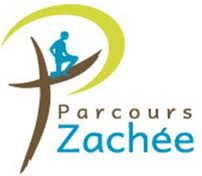 Sociální nauka církve v každodenním životě„Zachee, pojď rychle dolů, neboť dnes musím zůstat v tvém domě.“ Lk 19,5Biblické texty k tématu 1Žalm 8.1 Přednímu zpěváku na gittejský nástroj, žalm Davidův. Hospodine Pane náš, jak důstojné jest jméno tvé na vší zemi! Nebo jsi vyvýšil slávu svou nad nebesa. 
2 Z úst nemluvňátek a těch, jenž prsí požívají, mocně dokazuješ síly z příčiny svých nepřátel, abys přítrž učinil protivníku a vymstívajícímu se. 3 Když spatřuji nebesa tvá, dílo prstů tvých, měsíc a hvězdy, kteréž jsi tak upevnil, [říkám]: 
4 Co jest člověk, že jsi naň pamětliv, a syn člověka, že jej navštěvuješ? 
5 Nebo učinil jsi ho málo menšího andělů, slávou a ctí korunoval jsi jej. 
6 Pánem jsi ho učinil nad dílem rukou svých, všecko jsi podložil pod nohy jeho: 
7 Ovce i voly všecky, také i zvěř polní, 8 Ptactvo nebeské, i ryby mořské, [a] cožkoli chodí stezkami mořskými. 
9 Hospodine Pane náš, jak důstojné jest jméno tvé na vší zemi!Mt 25, 14-30Bude tomu, jako když člověk, který se chystal na cestu, zavolal své služebníky a svěřil jim svůj majetek; jednomu dal pět hřiven, druhému dvě, třetímu jednu, každému podle jeho schopností, a odcestoval.Ten, který přijal pět hřiven, ihned se s nimi dal do podnikání a vyzískal jiných pět. Tak i ten, který měl dvě, získal jiné dvě. Ten, který přijal jednu, šel, vykopal jámu a ukryl peníze svého pána. Po dlouhé době se pán těch služebníků vrátil a začal účtovat.Přistoupil ten, který přijal pět hřiven, přinesl jiných pět a řekl: ‚Pane, svěřil jsi mi pět hřiven; hle, jiných pět jsem jimi získal.‘ 
Jeho pán mu odpověděl: ‚Správně, služebníku dobrý a věrný, nad málem jsi byl věrný, ustanovím tě nad mnohým; vejdi a raduj se u svého pána.‘
Přistoupil ten se dvěma hřivnami a řekl: ‚Pane, svěřil jsi mi dvě hřivny; hle, jiné dvě jsem získal.‘ Jeho pán mu odpověděl: ‚Správně, služebníku dobrý a věrný, nad málem jsi byl věrný, ustanovím tě nad mnohým; vejdi a raduj se u svého pána.‘
Přistoupil i ten, který přijal jednu hřivnu, a řekl: ‚Pane, poznal jsem tě, že jsi tvrdý člověk, sklízíš, kde jsi nesel, a sbíráš, kde jsi nerozsypal. Bál jsem se, a proto jsem šel a ukryl tvou hřivnu v zemi. Hle, zde máš, co ti patří.‘
Jeho pán mu odpověděl: ‚Služebníku špatný a líný, věděl jsi, že žnu, kde jsem nezasel, a sbírám, kde jsem nerozsypal.Měl jsi tedy dát mé peníze peněžníkům, abych přišel a to, co mi patří, si vybral s úrokem. Vezměte mu tu hřivnu a dejte tomu, který má deset hřiven! Neboť každému, kdo má, bude dáno a přidáno; kdo nemá, tomu bude odňato i to, co má. 
A toho neužitečného služebníka uvrhněte ven do temnot; tam bude pláč a skřípění zubů.‘ Skutky apoštolů, kapitola 27 Ztroskotání na cestě do Říma1 Jakmile bylo rozhodnuto, že pojedeme po moři do Itálie, odevzdali Pavla a některé jiné vězně důstojníkovi, který se jmenoval Julius a byl od císařského praporu. 2  Nastoupili jsme na loď z Adramytteia, která měla plout do přístavů v provincii Asii, a vypluli jsme. Byl s námi Makedoňan Aristarchos z Tesaloniky. 3  Na druhý den jsme přistáli v Sidónu. Julius zacházel s Pavlem laskavě a dovolil mu, aby navštívil své přátele a přijal jejich pohostinství. 4  Odtud jsme vypluli a plavili jsme se chráněni Kyprem, protože vítr vál proti nám. 5  Propluli jsme mořem podél Kilikie a Pamfylie a přijeli jsme do Myry v Lykii. 6  Tam našel důstojník loď z Alexandrie, která plula do Itálie, a nalodil nás na ni. 7  Mnoho dní jsme pluli pomalu a stěží jsme se dostali do míst naproti Knidu. Protože nám vítr bránil, pluli jsme kolem Salmóny chráněni Krétou. 8  S obtížemi jsme se plavili podél pobřeží, až jsme dopluli do místa, které se jmenovalo Dobré přístavy, nedaleko města Lasaia. 9  Protože jsme ztratili mnoho dní a plavba byla nebezpečná, neboť již minul čas postu, Pavel je varoval: 10  „Mužové, vidím, že plavba bude nejen spojena s nebezpečím a velkou škodou pro náklad a loď, nýbrž ohrozí i naše životy.“ 11  Ale důstojník věřil více kormidelníkovi a majiteli lodi než tomu, co říkal Pavel. 12  Protože přístav nebyl vhodný k přezimování, většina se rozhodla plout odtud dále, dostat se – bude-li to možné – do Foiniku a tam zůstat přes zimu. Je to přístav na Krétě, otevřený k jihozápadu a severozápadu. 13  Když začal vát slabý jižní vítr, domnívali se, že mohou provést svůj záměr. Zvedli kotvu a pluli těsně podél Kréty. 14  Ale zanedlouho se přihnal z Kréty bouřlivý vítr od severovýchodu 15  a opřel se do lodi tak, že ji nemohli ovládat. Nechali jsme se jím tedy unášet. 16  Když jsme se dostali do závětří ostrůvku, který se jmenoval Kauda, museli jsme vynaložit veliké úsilí, abychom vytáhli záchranný člun na palubu. 17  Pak lodníci zabezpečili loď tím, že ji převázali. Báli se, aby nenajeli na Syrtskou mělčinu, a tak stáhli plachty a nechali se unášet větrem. 18  Protože jsme byli prudce zmítáni bouří, lodníci druhý den vyhazovali do moře náklad, aby lodi ulehčili; 19  a třetí den vlastníma rukama hodili do moře lodní výstroj. 20  Po mnoho dní se neukázalo ani slunce ani hvězdy. Prudká bouře nepřestávala a již jsme ztráceli všechnu naději, že se zachráníme. 21  Když už nikdo neměl ani pomyšlení na jídlo, šel Pavel mezi lodníky a řekl jim: „Měli jste mě poslechnout a neopouštět Krétu, a mohli jste si ušetřit toto nebezpečí a škodu. 22  Ale teď vás vyzývám, abyste neztráceli naději, neboť nikdo z vás nepřijde o život, jenom loď vezme za své. 23  Dnes v noci ke mně přišel anděl od Boha, kterému patřím a kterému sloužím, 24  a řekl mi: ‚Neboj se, Pavle, ty se před císaře dostaneš. A Bůh ti daroval všechny, kdo jsou s tebou na lodi.‘ 25  Buďte proto dobré mysli. Věřím Bohu, že tomu bude tak, jak mi oznámil. 26  Máme se dostat k nějakému ostrovu.“ 27  Když jsme byli hnáni po Adriatickém moři již čtrnáctou noc, kolem půlnoci měli lodníci dojem, že je nablízku nějaká země. 28  Spustili olovnici a naměřili hloubku dvacet sáhů. Kousek dále ji spustili znovu a naměřili patnáct sáhů. 29  Báli se, abychom nenajeli na nějaká skaliska, a proto spustili ze zádi čtyři kotvy; toužebně čekali, až se rozední. 30  Když se lodníci pokoušeli utéci z lodi a spustili záchranný člun na hladinu pod záminkou, že chtějí spustit kotvy také z přídi, 31  řekl Pavel důstojníkovi a vojákům: „Nezůstanou-li oni na lodi, nemáte ani vy naději na záchranu.“ 32  Tu vojáci přesekli lana u člunu a nechali ho uplavat. 33  Než se začalo rozednívat, vybízel Pavel všechny, aby pojedli. Pravil: „Už čtrnáct dní čekáte na záchranu, nic nejíte a jste o hladu. 34  Proto vás vybízím, abyste pojedli. Je to potřebí k vaší záchraně. Neboť nikdo z vás nepřijde ani o vlas na hlavě.“ 35  Když to řekl, vzal chléb, vzdal přede všemi díky Bohu, lámal jej a začal jíst. 36  Všichni nabyli dobré mysli a přijali pokrm. 37  Bylo nás na lodi celkem dvě stě sedmdesát šest. 38  Když se nasytili, vyhazovali obilí do moře, aby lodi odlehčili. 39  Když však nastal den, nemohli poznat, která země je před nimi. Viděli jen nějaký záliv s plochým pobřežím a rozhodli se, že u něho s lodí přistanou, bude-li to možné. 40  Odsekli kotvy a nechali je v moři a zároveň rozvázali provazy u kormidel. Pak nastavili přední plachtu větru a udržovali loď ve směru k břehu. 41  Najeli však na mělčinu a uvízli s lodí. Příď se zabořila a nemohla se pohnout a záď se bortila pod náporem vlnobití. 42  Vojáci chtěli vězně zabít, aby některý neutekl, až doplave na břeh. 43  Ale důstojník chtěl zachránit Pavla, a proto jim v jejich úmyslu zabránil. Pak dal rozkaz, aby ti, kdo umějí plavat, první skočili do vody a plavali k zemi 44  a ostatní aby se zachránili na prknech nebo troskách lodi. Tak se všichni dostali na břeh živi a zdrávi.Gn 1, 1-311 Na počátku stvořil Bůh nebe a zemi.2 Země byla pustá a prázdná a nad propastnou tůní byla tma. Ale nad vodami vznášel se duch Boží.3 I řekl Bůh: "Buď světlo!" A bylo světlo. 4 Viděl, že světlo je dobré, a oddělil světlo od tmy.5 Světlo nazval Bůh dnem a tmu nazval nocí. Byl večer a bylo jitro, den první.6 I řekl Bůh: "Buď klenba uprostřed vod a odděluj vody od vod!"7 Učinil klenbu a oddělil vody pod klenbou od vod nad klenbou. A stalo se tak.8 Klenbu nazval Bůh nebem. Byl večer a bylo jitro, den druhý.9 I řekl Bůh: "Nahromaďte se vody pod nebem na jedno místo a ukaž se souš!" A stalo se tak.10 Souš nazval Bůh zemí a nahromaděné vody nazval moři. Viděl, že to je dobré.11 Bůh také řekl: "Zazelenej se země zelení: bylinami, které se rozmnožují semeny, a ovocným stromovím rozmanitého druhu, které na zemi ponese plody se semeny!" A stalo se tak.12 Země vydala zeleň: rozmanité druhy bylin, které se rozmnožují semeny, a rozmanité druhy stromoví, které nese plody se semeny. Bůh viděl, že to je dobré. 13 Byl večer a bylo jitro, den třetí.14 I řekl Bůh: "Buďte světla na nebeské klenbě, aby oddělovala den od noci! Budou na znamení časů, dnů a let.15 Ta světla ať jsou na nebeské klenbě, aby svítila nad zemí." A stalo se tak.16 Učinil tedy Bůh dvě veliká světla: větší světlo, aby vládlo ve dne, a menší světlo, aby vládlo v noci; učinil i hvězdy.17 Bůh je umístil na nebeskou klenbu, aby svítila nad zemí,18 aby vládla ve dne a v noci a oddělovala světlo od tmy. Viděl, že to je dobré. 19 Byl večer a bylo jitro, den čtvrtý.20 I řekl Bůh: "Hemžete se vody živočišnou havětí a létavci létejte nad zemí pod nebeskou klenbou!"21 I stvořil Bůh veliké netvory a rozmanité druhy všelijakých hbitých živočichů, jimiž se zahemžily vody, stvořil i rozmanité druhy všelijakých okřídlených létavců. Viděl, že to je dobré.22 A Bůh jim požehnal: "Ploďte a množte se a naplňte vody v mořích. Létavci nechť se rozmnoží na zemi."23 Byl večer a bylo jitro, den pátý.24 I řekl Bůh: "Vydej země rozmanité druhy živočichů, dobytek, plazy a rozmanité druhy zemské zvěře!" A stalo se tak.25 Bůh učinil rozmanité druhy zemské zvěře i rozmanité druhy dobytka a rozmanité druhy všelijakých zeměplazů. Viděl, že to je dobré.26 I řekl Bůh: "Učiňme člověka, aby byl naším obrazem podle naší podoby. Ať lidé panují nad mořskými rybami a nad nebeským ptactvem, nad zvířaty a nad celou zemí i nad každým plazem plazícím se po zemi."27 Bůh stvořil člověka, aby byl jeho obrazem, stvořil ho, aby byl obrazem Božím, jako muže a ženu je stvořil.28 A Bůh jim požehnal a řekl jim: "Ploďte a množte se a naplňte zemi. Podmaňte ji a panujte nad mořskými rybami, nad nebeským ptactvem, nade vším živým, co se na zemi hýbe."29 Bůh také řekl: "Hle, dal jsem vám na celé zemi každou bylinu nesoucí semena i každý strom, na němž rostou plody se semeny. To budete mít za pokrm.30 Veškeré zemské zvěři i všemu nebeskému ptactvu a všemu, co se plazí po zemi, v čem je živá duše, dal jsem za pokrm veškerou zelenou bylinu." A stalo se tak.31 Bůh viděl, že všechno, co učinil, je velmi dobré. Byl večer a bylo jitro, den šestý.Gn 2, 1-31 Tak byla dokončena nebesa i země se všemi svými zástupy. 2 Sedmého dne dokončil Bůh své dílo, které konal; sedmého dne přestal konat veškeré své dílo. 3 A Bůh požehnal a posvětil sedmý den, neboť v něm přestal konat veškeré své stvořitelské dílo.Gn 13, 1-181 I vystoupil Abram z Egypta se svou ženou a se vším, co měl, do Negebu; byl s ním i Lot.2 Abram byl velice zámožný, měl stáda, stříbro i zlato.3 Postupoval po stanovištích od Negebu až k Bét-elu, na místo mezi Bét-elem a Ajem, kde byl zprvu jeho stan,4 k místu, kde předtím postavil oltář; tam vzýval Abram Hospodinovo jméno. 5 Také Lot, který putoval s Abramem, měl brav a skot i stany.6 Země jim však nevynášela tolik, aby mohli sídlit pospolu, a jejich jmění bylo tak značné, že nemohli sídlit pohromadě.7 Proto došlo k rozepři mezi pastýři stáda Abramova a pastýři stáda Lotova. Tehdy v zemi sídlili Kenaanci a Perizejci.8 Tu řekl Abram Lotovi: "Ať nejsou rozepře mezi mnou a tebou a mezi pastýři mými a tvými, vždyť jsme muži bratři.9 Zdalipak není před tebou celá země? Odděl se prosím ode mne. Dáš-li se nalevo, já se dám napravo. Dáš-li se ty napravo, já se dám nalevo." 10 Lot se rozhlédl a spatřil celý okrsek Jordánu směrem k Sóaru, že je celý zavlažován, že je jako zahrada Hospodinova, jako země egyptská. To bylo předtím, než Hospodin zničil Sodomu a Gomoru.11 Proto si Lot vybral celý okrsek Jordánu a odtáhl na východ. Tak se od sebe oddělili. 12 Abram se usadil v zemi kenaanské a Lot se usadil v městech toho okrsku a stanoval až u Sodomy. 13 Sodomští muži však byli před Hospodinem velice zlí a hříšní.14 Poté, co se Lot od něho oddělil, řekl Hospodin Abramovi: "Rozhlédni se z místa, na němž jsi, pohlédni na sever i na jih, na východ i na západ, 15 neboť celou tu zemi, kterou vidíš, dám tobě a tvému potomstvu až navěky.16 A učiním, že tvého potomstva bude jako prachu země. Bude-li kdo moci sečíst prach země, pak bude i tvé potomstvo sečteno.17 Teď projdi křížem krážem tuto zemi, neboť ti ji dávám."18 Hnul se tedy Abram se stany, přišel a usadil se při božišti Mamre, které je u Chebrónu. I tam vybudoval Hospodinu oltář.Mt 20, 1-61 Neboť s královstvím nebeským je to tak, jako když jeden hospodář hned ráno vyšel najmout dělníky na svou vinici. Smluvil s dělníky denár na den a poslal je na vinici.2 Když znovu vyšel o deváté hodině, viděl, jak jiní stojí nečinně na trhu, a řekl jim: ‚Jděte i vy na mou vinici, a já vám dám, co bude spravedlivé.‘ Oni šli. Vyšel opět kolem poledne i kolem třetí hodiny odpoledne a učinil právě tak. 3 Když vyšel kolem páté hodiny odpoledne, našel tam další, jak tam stojí, a řekl jim: ‚Co tu stojíte celý den nečinně?‘ Odpovědí mu: ‚Nikdo nás nenajal.‘ On jim řekne: ‚Jděte i vy na mou vinici.‘4 Když byl večer, řekl pán vinice svému správci: ‚Zavolej dělníky a vyplať jim mzdu, a to od posledních k prvním!‘ Tak přišli ti, kteří pracovali od pěti odpoledne, a každý dostal denár. 5 Když přišli ti první, měli za to, že dostanou víc; ale i oni dostali po denáru. Vzali ho a reptali proti hospodáři: ‚Tihle poslední dělali jedinou hodinu, a tys jim dal stejně jako nám, kteří jsme nesli tíhu dne a vedro!‘
6 On však odpověděl jednomu z nich: ‚Příteli, nekřivdím ti! Nesmluvil jsi se mnou denár za den? Vezmi si, co ti patří, a jdi! Já chci tomu poslednímu dát jako tobě; nemohu si se svým majetkem udělat, co chci? Nebo snad tvé oko závidí, že jsem dobrý?‘ Tak budou poslední první a první poslední.Ex 3, 7-127 Hospodin dále řekl: "Dobře jsem viděl ujařmení svého lidu, který je v Egyptě. Slyšel jsem jeho úpění pro bezohlednost jeho poháněčů. Znám jeho bolesti.8 Sestoupil jsem, abych jej vysvobodil z moci Egypta a vyvedl jej z oné země do země dobré a prostorné, do země oplývající mlékem a medem, na místo Kenaanců, Chetejců, Emorejců, Perizejců, Chivejců a Jebúsejců.9 Věru, úpění Izraelců dolehlo nyní ke mně. Viděl jsem také útlak, jak je Egypťané utlačují.10 Nuže pojď, pošlu tě k faraónovi a vyvedeš můj lid, Izraelce, z Egypta."11 Ale Mojžíš Bohu namítal: "Kdo jsem já, abych šel k faraónovi a vyvedl Izraelce z Egypta?"12 Odpověděl: "Já budu s tebou! A toto ti bude znamením, že jsem tě poslal: Až vyvedeš lid z Egypta, budete sloužit Bohu na této hoře."Žalm 90.1 Modlitba Mojžíše, muže Božího. Panovníku, u tebe jsme měli domov v každém pokolení!2 Než se hory zrodily, než vznikl svět a země, od věků na věky jsi ty, Bože. 3 Ty člověka v prach obracíš, pravíš: "Zpět, synové Adamovi!" 4 Tisíc let je ve tvých očích jako včerejšek, jenž minul, jako jedna noční hlídka.5 Jako povodeň je smeteš, prchnou jako spánek, jsou jak tráva, která odkvétá hned ráno:6 zrána rozkvete a už odkvétá, večer uvadne a uschne.7 Pro tvůj hněv spějeme k svému konci zděšeni tvým rozhořčením.8 Před sebe si kladeš naše nepravosti, do světla své tváře naše tajné hříchy.9 Pro tvou prchlivost naše dny pomíjejí a jako vzdech doznívají naše léta.10 Počet našich let je sedmdesát roků, jsme-li při síle, pak osmdesát, a mohou se pyšnit leda trápením a ničemnostmi; kvapem uplynou a v letu odcházíme. 11 Kdo zná sílu tvého hněvu, tvou prchlivost, jak by se tě nebál?12 Nauč nás počítat naše dny, ať získáme moudrost srdce.13 Vrať se, Hospodine! Ještě dlouho se chceš hněvat? Měj se svými služebníky soucit,14 nasyť nás svým milosrdenstvím hned ráno a po všechny dny se budeme radovat a plesat.15 Tolik radosti nám dopřej, kolik bylo dnů, v nichž jsi nás pokořoval, a let, v nichž se nám zle vedlo.16 Nechť se na tvých služebnících ukáže tvé dílo a tvá důstojnost na jejich synech!17 Vlídnost Panovníka, Boha našeho, buď s námi. Upevni nám dílo našich rukou, dílo našich rukou učiň pevným!Iz 55, 10-1110 Spustí-li se lijavec nebo padá-li sníh z nebe, nevrací se zpátky, nýbrž zavlažuje zemi a činí ji plodnou a úrodnou, takže vydává símě tomu, kdo rozsívá, a chléb tomu, kdo jí.11 Tak tomu bude s mým slovem, které vychází z mých úst: Nevrátí se ke mně s prázdnou, nýbrž vykoná, co chci, vykoná zdárně, k čemu jsem je poslal."